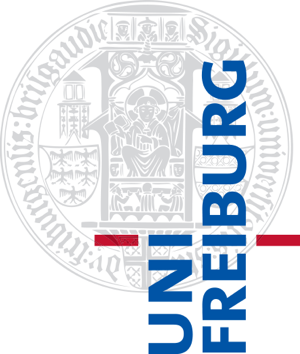 Doctoral Supervision Agreement of the Faculty of Chemistry and PharmacyAttachment 1: 
Structure and timing of the research project